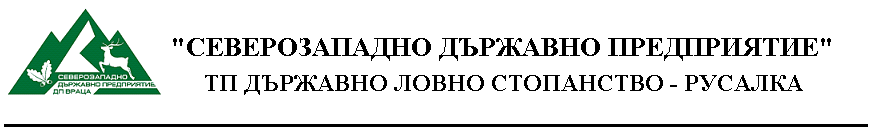 МИНИСТЕРСТВО НА ЗЕМЕДЕЛИЕТО, ХРАНИТЕ И ГОРИТЕ„СЕВЕРОЗАПАДНО  ДЪРЖАВНО  ПРЕДПРИЯТИЕ”ТП ДЪРЖАВНО ЛОВНО СТОПАНСТВО „РУСАЛКА”гр. Априлци, ул. „Търговска” № 6, тел.:06958 2313, e-mail: dlsrusalka@abv.bg  								УТВЪРДИЛ:								Директор на ТП ДЛС”Русалка”                                                                                             		/инж.В.Шипковенски/  ДОКУМЕНТАЦИЯ ЗА ОБЩЕСТВЕНА ПОРЪЧКАОТКРИТА ПРОЦЕДУРАС ПРЕДМЕТ:„РЕМОНТ И ПОДДРЪЖКА НА МПС, ВКЛЮЧИТЕЛНО И ДОСТАВКА НА РЕЗЕРВНИ ЧАСТИ ЗА СРОК ОТ 36 МЕСЕЦА ЗА НУЖДИТЕ НА СЗДП ТП ДЛС „РУСАЛКА“гр.Априлци, 2018 г.РАЗДЕЛ ІОБЩИ УСЛОВИЯ. ОПИСАНИЕ.	Възложител: СЗДП – Враца, чрез пълномощник- Директора на СЗДП ТП–Държавно ловно стопанство «Русалка» гр.Априлци, съгласно пълномощно № СЗДП 977-19/14.04.2016 г.С Решение № 31/03.04.2018г. Директора на СЗДП ТПДЛС «Русалка» Априлци открива настоящата обществена поръчка. Адрес на профила на купувача:http://procurement.szdp.bg/?q=page&idd=index&porachkaid=20180403Qqxr92918051.Предмет на поръчката „Ремонт и поддръжка на МПС, включително и доставка на резервни части за срок от 36 месеца за нуждите на СЗДП ТП ДЛС „Русалка“.Техническо обслужване и ремонт на служебните автомобили на ТП ДЛС „Русалка”, включително доставка на резервни части, материали и консумативи, необходими за извършването им. Изпълнението на предмета на поръчката се изразява в сервизно обслужване на 10/десет/ броя автомобили от следните марки:Изпълнителят се задължава да обслужва и автомобили, придобити от Възложителя по време на действие на сключения договор за изпълнение на поръчката, като спрямо тях се прилагат същите цени, както спрямо наличните към момента на подаване на офертата автомобили. 2. Вид на поръчката: ОТКРИТА ПРОЦЕДУРА  по реда на ЗОП.3. Срок на поръчката: 36 (тридесет и шест) календарни месеца, считано от датата на сключване на договора за изпълнение или до изчерпване на финансовия ресурс.4. Максимално допустима стойност за срока на изпълнение на поръчката – до 62000,00 лв. без ДДС ( Шестдесет и две хиляди лева без ДДС).5. Място на изпълнение на договора – обект /сервиз на Изпълнителя/, находящ се на територията на населено място в Община Априлци или съседни на нея общини.Ако кандидата не разполага с обект на територията на населено място в Община Априлци или съседни на нея общини, следва да осигури за своя сметка транспортирането от мястото на вземане на автомобила до сервиза и връщането му в гр.Ловеч /но не на собствен ход на автомобилите/ за своя сметка, вкл. при необходимост и от извозване на аварирали автомобили. 6. Критерий за оценка: икономически най-изгодна оферта, с критерий за възлагане, съгласно чл.70, ал.2, т.2 от ЗОП: ниво на разходите, като се отчита разходната ефективност, включително разходите за целия жизнен цикъл във връзка с чл.71, ал.1, т.1, б.”б” от ЗОП -  разходи за поддръжка.7. Подаване на офертите: заинтересованите лица, могат да участват само с една оферта. Не се допускат варианти. Срокът за подаване на офертите до  16:00 часа на 09.05.2018 г. Място на подаване на офертите: Офертите се подават в деловодството на ТП- Държавно ловно стопанство «Русалка», на адрес: гр.Априлци 5641, ул.”Търговска” № 6 в запечатан непрозрачен плик, на който се посочва предмета на поръчката, наименование на участника, адрес за кореспонденция, телефон и електронен адрес, както и лице за контакти.8. Дата, час и място на отваряне на офертите: Офертите ще бъдат отворени на 10.05.2018 г. от 14:00 часа в сградата на ТП- Държавно ловно стопанство «Русалка», на адрес: гр.Априлци 5641, ул.”Търговска” № 6. На отварянето на офертите могат да присъстват участниците в обществената поръчка или техни упълномощени представители.9. Минимални условия, на които трябва да отговарят участниците - минималните изисквания се съдържат в Раздел ІІ от документацията за участие.10. Обхват и изисквания на дейностите, предмет на поръчката, се съдържат в Техническата спецификация от документацията за участие.11. Изискване за съдържание на офертата се съдържа в Раздел ІV от документацията за участие.12. Образците и проектът на договора се съдържат в Раздел VІ.13. Срок на валидност на офертите: 90 (деветдесет) дни, считано от крайния срок за подаване на офертите.14. Документи за сключване на договор – съгласно чл. 112 от ЗОП. При подписване на договора избраният изпълнител е длъжен да представи: 14.1. Документ, от който да е видно, че не е осъден с влязла в сила присъда, освен ако е реабилитиран, за престъпление по чл. 108а,чл. 159а - 159г, чл. 172, чл. 192а, чл. 194 - 217, чл. 219 - 252, чл. 253 - 260, чл. 301 - 307, чл. 321, 321а и чл. 352 - 353е от Наказателния кодекс. Документът се представя в оригинал или заверено от кандидата копие. Срок на валидност на свидетелството за съдимост - 6 месеца от издаването.14.2. Документ /изисква се служебно от Възложителя/, от който да е видно, че няма задължения за данъци и задължителни осигурителни вноски по смисъла на чл. 162, ал.2, т.1 от Данъчно - осигурителния процесуален кодекс и лихвите по тях към държавата или към общината по седалището на възложителя и на участника /при съвпадение на седалището на участника и възложителя се представя едно удостоверение от съответната община/, или аналогични задължения, установени с акт на компетентен орган съгласно законодателството на държавата, в която кандидатът или участникът е установен, освен ако е допуснато разсрочване, отсрочване или обезпечение на задълженията или задължението е по акт, който не е влязъл в сила.  Документът се представя в оригинал или заверено от кандидата копие. 14.3. Удостоверение от органите на Изпълнителна агенция "Главна инспекция по труда", че не е налице установено с влязло в сила наказателно постановление или съдебно решение, че при изпълнение на договор за обществена поръчка е нарушил чл.118, чл.128, чл.245 и чл.301 -305 от Кодекса на труда или аналогични задължения, установени с акт на компетентен орган, съгласно законодателството на държавата, в която кандидатът или участникът е установен;14.4. Гаранция за изпълнение на договора в  размер на 5% (пет процента) от неговата стойност без ДДС, в една от изброените в чл.111, ал.5 от ЗОП форми. Документът се представя в оригинал. Условията и сроковете за задържане и освобождаване на гаранцията са уредени в договора.Документите по т.14.1 до т.14.4 вкл. се представят за всеки от подизпълнителите и/или трети лица при използване на капацитета им,  ако такива ще се използват.           Ако участникът ще използва подизпълнител, посочва в  офертата подизпълнителите и дела от поръчката, който ще им възложат. В този случай те трябва да представят доказателство за поетите от подизпълнителите задължения.	 Подизпълнителите трябва да отговарят на съответните критерии за подбор съобразно вида и дела от поръчката, който ще изпълняват, и за тях да не са налице основания за отстраняване от процедурата/представя се отделен ЕЕДОП/чл.66,ал.1 и ал.2 от ЗОП/.При позоваване на капацитета на трети лица, за тях участника представя отделен ЕЕДОП и документ ,доказващ поетите задължения /чл.65,ал.3 и ал.4 от ЗОП/.РАЗДЕЛ ІІМИНИМАЛНИ УСЛОВИЯ И ИЗИСКВАНИЯ КЪМ УЧАСТНИКАКРИТЕРИИ ЗА ПОДБОРДа бъде представен съгласно изискванията на чл.67, ал.1 от ЗОП чрез единен европейски документ за обществени поръчки (ЕЕДОП). ВАЖНО! ЕЕДОП се представя  в електронен вид, който е попълнен и цифрово подписан с електронен подпис и приложен на подходящ оптичен носител към пакета  документи за участие в процедурата. Форматът, в който се предоставя документът не следва да позволява редактиране на неговото съдържание.Към процедурата на профила на купувача е прикачена папка: espd-request(remontMPS).zip със записан в два формата Единен европейски документ за обществени поръчки (ЕЕДОП);В случай, че кандидатът е посочил, че ще използва капацитета на трети лица за доказване на съответствието с критериите за подбор или че ще използва подизпълнители, за всяко от тези лица се представя отделен ЕЕДОП, съдържащ информацията по чл.67, ал.1 от ЗОП.При участие на обединения, които не са юридически лица, съответствието с критериите за подбор се доказва от обединението участник, а не от всяко от лицата, включени в него, с изключение на съответна регистрация, представяне на сертификат или друго условие, необходимо за изпълнение на поръчката, съгласно изискванията на нормативен или административен акт и съобразно разпределението на участието на лицата при изпълнение на дейностите, предвидено в договора за създаване на обединението (чл. 59, ал.6 от ЗОП).Участникът следва да разполага с минимум две технически лица, което да притежават професионална квалификация за изпълнението на поръчката.Критерий за подбор:            -съгласно чл.63, ал.1, т.2 от ЗОП /технически и професионални способности/ - да разполага с минимум две технически лица, включени или не в структурата на  участника, включително отговарящи за контрола на качеството;-съгласно чл.63,ал.1,т.3 от ЗОП да разполага с необходимите технически средства и съоръжения за осигуряване на качеството, включително за проучване и изследване, както и да прилага определени мерки за осигуряване на качеството; -съгласно чл.63,ал.1,т.8 от ЗОП да разполага с инструменти, съоръжения и техническо оборудване, необходими за изпълнение на поръчката;		Всеки участник следва да отрази в ЕЕДОП, че отговаря на поставените критерий за подбор.	Подизпълнителите и третите лица следва да отговорят на същите поставени критерии за подбор.		Възложителят поставя изискване при участниците да не са налице основанията за задължително отстраняване по чл.54 и чл.55 от ЗОП.РАЗДЕЛ ІІІТЕХНИЧЕСКА СПЕЦИФИКАЦИЯ	Услугите, предмет на поръчката са за техническо обслужване и ремонт на служебните автомобили на ТП Държавно ловно стопанство «Русалка», включително доставка на резервни части, материали и консумативи, необходими за извършването им.	Изпълнението на предмета на поръчката се изразява в сервизно обслужване на 10 /десет/ броя автомобили от следните марки:Изпълнителят се задължава да обслужва и автомобили, придобити от Възложителя по време на действие на сключения договор за изпълнение на поръчката, като спрямо тях се прилагат същите цени, както спрямо наличните към момента на подаване на офертата автомобили. 1. Предметът на поръчката включва:1.1. Поддръжка и текущ ремонт - обхващат цялостното поддържане в изправност на МПС,  ходовата част, спирачна система, кормилната уредба, съединител, скоростна кутия и диференциал,  ел.инсталацията /без радиоапаратите/; проверка и смяна на консумативите при необходимост - масла, филтри, антифриз, спирачна течност и др.; диагностика на двигател; тенекеджийски и бояджийски услуги  и др.1.2. Доставка на резервни части и други консумативи за същите, необходими за правилната работа на МПС.	Изпълнителят трябва да е в състояние и да има възможност за извършване ремонти на двигател, на ходова част, електрически системи, агрегати и възли, да регулира геометрията на окачване на преден и заден мост на автомобилите, климатици и климатроници и др.	2. На основание §3, ал. 3 от НАРЕДБА № 49 от 16.10.2014 г. за задължителното застраховане по чл.249, т.1 и 2 от Кодекса за застраховането и за методиката за уреждане на претенции за обезщетение на вреди, причинени на моторни превозни средства до приемането на методиката по наредбата се прилага методиката по чл.15, ал. 4 от НАРЕДБА № 24 от 08.03.2006 г. на Комисията за финансов надзор (отм.), в конкретния случай Приложение № 5 и 6 към чл.15, ал.4 на отменената Наредба № 24 от 08.03.2006 /сервизни нормовремена/- времето за извършване на отделните ремонтни дейности не трябва да превишава стойностите по приложенията.	3.Доставка на резервни части, материали и консумативи, необходими за извънгаранционната поддръжка и ремонта: Доставката на резервни части, материали и консумативи, необходими за правилната експлоатация на  автомобилите и за извършването на извънгаранционно техническо обслужване и текущ ремонт е за сметка на Изпълнителя.	Доставените, вложени и монтирани резервни части, материали и консумативи трябва да са нови, да отговарят на изискванията на производителя на автомобила и да отговарят на посочените марка и модел на МПС.             Резервните части следва да отговарят на българските държавни стандарти за качество, български стандарти , които въвеждат европейски международни стандарти, европейските технически одобрения или общи технически спецификации, или еквивалентно. Изпълнителят следва да предостави сертификат за гаранция на произведените резервни части.  	Резервни части, материали и консумативи се заплащат от Възложителя по цени, съобразно с предложената от участника отстъпка спрямо  цената на вложените такива. 	4. Техническото обслужване и текущия ремонт (включително резервни части, материали и консумативи) се извършват в срок не по – дълъг от 10 работни дни от момента на предоставяне на автомобилите в сервизната база.	5. За извършените сервизни услуги се издава фактура, включваща: вид на извършените работи, вложените резервни части, материали, консумативи и тяхната цена и цената на вложения труд, образувана от времетраенето на извършените дейности и предложената от участника часова ставка.	6. Гаранционният срок за извършените работи следва да бъде не по-кратък от:6.1. На вложените резервни части - срока даден от производителя;6.2. На извършените ремонтни работи - 6 (шест) месеца.При констатиране дефекти и недостатъци в срока на гаранцията, същите се отстраняват за сметка на ИЗПЪЛНИТЕЛЯ.	7. Автомобилите на ТП ДЛС „Русалка” следва да се приемат за обслужване и ремонт в сервизния/те центрове с предимство, независимо от временната натовареност на сервиза.8. В случай, че Изпълнителя не разполага с обект на територията на населено място в Община Априлци или съседни на нея общини, следва да осигури за своя сметка транспортирането /но не на собствен ход на автомобилите/ от мястото на вземане на автомобила до сервиза и връщането му в гр. Априлци, вкл. при необходимост и от извозване на аварирали автомобили.РАЗДЕЛ ІVИЗИСКВАНЕ ЗА СЪДЪРЖАНИЕ НА ОФЕРТАТАВсяка оферта се изготвя по приложения в документацията - Образец № 1 и към нея се прилагат: Единен европейски документ за обществени поръчки (ЕЕДОП)Към процедурата на профила на купувача е прикачена папка: espd-request (espd-request(remontMPS).zip със записан в два формата Единен европейски документ за обществени поръчки (ЕЕДОП);ВАЖНО! ЕЕДОП се представя  в електронен вид, който е попълнен и цифрово подписан с електронен подпис и приложен на подходящ оптичен носител към пакета  документи за участие в процедурата. Форматът, в който се предоставя документът не следва да позволява редактиране на неговото съдържание.Забележка: Повече информация за използването на системата еЕЕДОП може на бъде намерена на адрес: http://ec.europa.eu/DocsRoom/dokuments/17242В случай, че кандидатът е посочил, че ще използва капацитета на трети лица за доказване на съответствието с критериите за подбор или че ще използва подизпълнители, за всяко от тези лица се представя отделен ЕЕДОП, съдържащ информацията по чл.67, ал.1 от ЗОП. 2. Техническо предложение – Образец № 2, съдържащо: а) документ за упълномощаване, когато лицето, което подава офертата, не е законният представител на участника; б) предложение за изпълнение на поръчката в съответствие с техническите спецификации и изискванията на възложителя-съдържа се в Образец № 2; в) декларация за съгласие с клаузите на приложения проект на договор-съдържа се в Образец № 2; г) декларация за срока на валидност на офертата-съдържа се в Образец № 2; д) декларация - списък на сервиз и сервизна/и база/и, с точно посочен адрес на същия /те, когато не съвпада със адреса на участника по фирмена регистрация, където ще се извършват дейностите предмет на поръчката-съдържа се в Образец № 2;3. Ценово предложение - Образец № 3, съдържащо предложението на участника относно цената за изпълнение на поръчката по всеки от показателите, включени в методиката за оценка на офертите. Важно: Ценовото предложение се поставя в отделен запечатан непрозрачен плик с надпис „Предлагани ценови параметри“, който се поставя в общия плик с офертата4. Списък /свободен текст/ на техническите  лица, включени или не в структурата на участника, вкл. тези отговарящи за контрола на качеството /по чл.64, ал.1, т.3 от ЗОП/. - Техническите лица следва да са с образование съответстващо на предмета на дейност, което следва да се посочи в списъка.5. Списък /свободен текст/  на техническите средства и съоръжения за осигуряване на качество, включително за проучване и изследване, както и описание на мерките, използвани от кандидата или участника за осигуряване на качеството/чл.64,ал.1,т.4 от ЗОП/. Следва да се посочат конкретни специализираните машини, съоръжения и софтуерни продукти свързани с предмета на поръчката, с които ще се гарантира качествено изпълнение на договора.         6. Декларация /свободен текст/ за инструментите, съоръженията и техническото оборудване, които ще бъдат използвани за изпълнението на поръчката/чл.64,ал.1,т.9 от ЗОП/.         7. Опис на документите и информацията /свободен текст/, съдържащи се в офертата, подписан от участника – поставя се в началото на офертата.	Документи по т.4,5,6 следва да се представят за подизпълнителите и третите лица.РАЗДЕЛ VМЕТОДИКА ЗА ОПРЕДЕЛЯНЕ НА КОМПЛЕКСНАТАОЦЕНКА НА ОФЕРТИТЕНастоящата методика представлява съвкупност от правила, които имат за цел да се определи начина, по който ще се извърши класиране на офертите. Класирането на оферти по предмета на процедурата се извършва по комплексна оценка, изчислена на база оценка на офертите като критерият е "икономически най-изгодната оферта”.Класирането на офертите се извършва по низходящ ред на получената комплексна оценка, като на първо място се класира офертата с най-висока оценка.Получените оценки по всеки от показателите се закръгля до втория знак след десетичната запетая – напр. 0,01.І. Показателите за определяне на комплексната оценка на офертите и коефициентите за относителната им тежест са както следва:1.  Показател К1 – предложена цена за 1 (един) човекочас вложен труд (часова ставка) при извършване на текущ ремонт на автомобил – с коефициент на тежест 60%.2.  Показател К2 – предложения от участника процент отстъпка спрямо цената на вложените резервни части, материали и консумативи, необходими за извършване на текущите ремонти на автомобилите – с коефициент на тежест 40%.Предложеният процент надценка следва да е цяло число, различно от 0. ІІ. Определяне на оценката по всеки показател: 1. Оценка за определяне на цената за 1 (един) човекочас вложен труд (часова ставка) при извършване на текущ ремонт на автомобил (в лева без ДДС).  Максимална часова ставка е 25,00 лева за човекочас. Предложената от участниците цена трябва да бъде различна от 0.00 лв.             минимална предложена ценаК1 =  ------------------------------------------------ х 60             предложена цена за участникаЗАБЕЛЕЖКА : ЦЕНОВО ПРЕДЛОЖЕНИЕ ЗА ЧОВЕКОЧАС ВЛОЖЕН ТРУД НАД ОПРЕДЕЛЕНИЯ МАКСИМУМ СА НЕДОПУСТИМИ И НЯМА ДА БЪДАТ РАЗГЛЕЖДАНИ ОТ КОМИСИЯТА, КАТО УЧАСТНИКЪТ ЩЕ БЪДЕ ОТСТРАНЕН ОТ УЧАСТИЕ.Максимумът е определен във връзка с финансовите възможности на Възложителя.      2. Оценка за определяне на отстъпката на цената на вложените резервни части, материали и консумативи, необходими за извършване на текущите ремонти на автомобил (в проценти). Предложената от участниците отстъпка трябва да бъде по-голяма от 0%.              предложен % отстъпка от участника К2 =  ------------------------------------------------------ х 40             предложен максимален % отстъпка    ІІІ. Комплексната оценка (КО) на офертата на участника се изчислява по формулата:     КО = К1 + К2 КО има максимална стойност 100 точки.В случай, че комплексните оценки на две или повече оферти са равни за икономически най-изгодна се приема тази, в която се предлага най-ниска цена по критерий К1.При еднаква предложена цена от двамата или повече участници, комисията провежда публично жребий на изпълнител между класираните на първо място оферти, съгласно чл. 58, ал. 3 от ППЗОП.  ІV. Участникът, класиран от комисията на първо място, се определя за изпълнител на обществената поръчка.МаркаОбемМакс.мощностВид горивоГодинаБройШКОДА ФАБИЯ1400 cm3 59  KWДизел20061TOYOTA HILUX2393 cm3110  KWДизел20171GREAT WAAL STEED 52200 cm3105  KWДизел20121ЛАДА, ЛАДА 4Х41690 cm359  KWБензин20085УАЗ 315192900 cm361  KWБензин20031УАЗ 452 Д2400 cm355  KWБензин19901МаркаОбемМакс.мощностВид горивоГодинаБройШКОДА ФАБИЯ1400 cm3 59  KWДизел20061TOYOTA HILUX2393 cm3110  KWДизел20171GREAT WAAL STEED 52200 cm3105  KWДизел20121ЛАДА, ЛАДА 4Х41690 cm359  KWБензин20085УАЗ 315192900 cm361  KWБензин20031УАЗ 452 Д2400 cm355  KWБензин19901